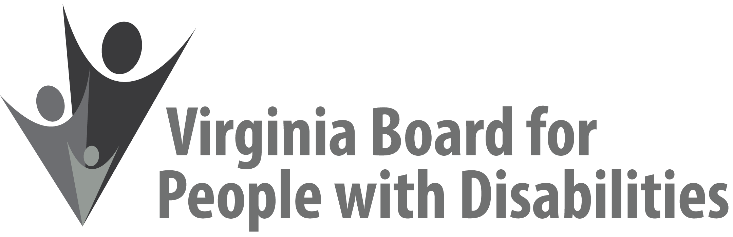 AGENDADate:		May 23, 2017Time:		10:00 a.m.* – 4:00 p.m.Location:  	Department of Aging and Rehabilitative Services	8004 Franklin Farms Drive, Conference Rm. #101	Henrico, VA  23229Grant Review Team MeetingCollection of Conflict of Interest FormsDiscussion and Review of Letters of InterestAttendees:Board Members:Traci LaGankeSummer SageMary McAdamVicki BeattyRichard KrinerBoard Staff:Heidi LawyerNia HarrisonJason Withers*  The meeting will commence at 10:00AM and at 10:05AM will go into closed session pursuant to Section 2.2-3711A(29) of the Code of Virginia.